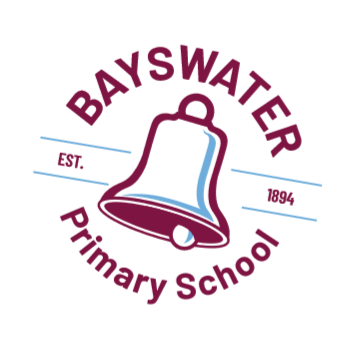                             2024 Term Two PlannerWeekMONDAYTUESDAYWEDNESDAYTHURSDAYFRIDAYWeek 115/4Students Resume Chess Club 3pm (wkly)Soccer X Program 3pm (wkly)16/4 Young Engineers 3pmPMI 3pm (wkly)17/4Comms MtgBand Practice 7.40-8.4018/4NewsletterSenior Choir 7.50-8.40Sport X Basketball 7.30am -8.30 (wkly)PMI 3pm (wkly)19/4Week 222/423/424/4ANZAC Day Ceremony 25/4ANZAC DAY Public Holiday26/4School Development Day (3)Week 329/4P&C Mtg 7pm30/4Kindergarten 2025 Tour 2pm1/52/53/5Assembly Rm 9 Yr 2/3Winter Interschool Sport vs Lockridge PS (away game)Week 46/57/58/5School Board Mtg 6pm9/5NewsletterYirra Yaakin Incursion 10/5Assembly Rm 3 Yr 5Mother’s Day Breakfast 8.15amNational Walk Safely 2 School DayWeek 513/514/515/516/5Faction Cross Country 17/5Winter Interschool Sport vs Guildford (home game)Week 620/521/5Kindergarten 2025 Tour 2pm22/523/524/5Yr 4 Excursion Week 727/5Reconciliation Week  (27 May-3 June)National Sorry Day 26 MayP&C Mtg 7pm28/529/530/5Newsletter31/5Assembly Rm 14 Yr 1Winter Interschool Sport vs Bassendean (away)Week 83/6WA DayPublic Holiday4/6Staff MemoSchool Photo Day K-65/6Comms Mtg School Photo Day K-6School Board Mtg 6pm6/67/6Assembly Rm 2 Yr 6NAIDOC Week 7-13 JuneWinter Interschool Sport vs Bassendean (home)Week 910/611/6Kindergarten 2025 Tour 2pm12/613/6NAIDOC Day TBC14/6Winter Interschool Sport vs Eden Hill (away)Week 1017/618/619/6Comms Mtg Interschool Cross Country20/621/6Assembly Rm  Yr 4 Winter Interschool Sport vs Guildford (home)Week1124/6Staff Memo25/626/6Comms Mtg Reports Emailed & on Connect 27/6Newsletter28/6Last day of TermFree Dress DayGold Coin Donation